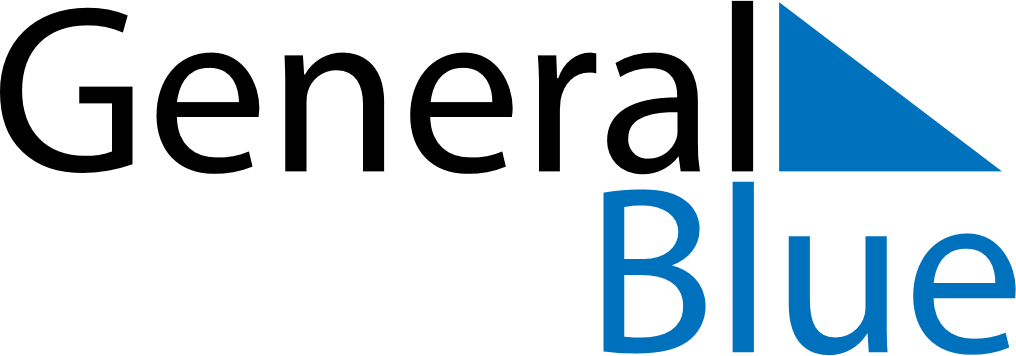 March 2024March 2024March 2024March 2024March 2024March 2024March 2024Borgarnes, IcelandBorgarnes, IcelandBorgarnes, IcelandBorgarnes, IcelandBorgarnes, IcelandBorgarnes, IcelandBorgarnes, IcelandSundayMondayMondayTuesdayWednesdayThursdayFridaySaturday12Sunrise: 8:35 AMSunset: 6:44 PMDaylight: 10 hours and 8 minutes.Sunrise: 8:32 AMSunset: 6:47 PMDaylight: 10 hours and 14 minutes.34456789Sunrise: 8:28 AMSunset: 6:50 PMDaylight: 10 hours and 21 minutes.Sunrise: 8:25 AMSunset: 6:53 PMDaylight: 10 hours and 28 minutes.Sunrise: 8:25 AMSunset: 6:53 PMDaylight: 10 hours and 28 minutes.Sunrise: 8:21 AMSunset: 6:56 PMDaylight: 10 hours and 34 minutes.Sunrise: 8:18 AMSunset: 6:59 PMDaylight: 10 hours and 41 minutes.Sunrise: 8:14 AMSunset: 7:02 PMDaylight: 10 hours and 48 minutes.Sunrise: 8:11 AMSunset: 7:05 PMDaylight: 10 hours and 54 minutes.Sunrise: 8:07 AMSunset: 7:08 PMDaylight: 11 hours and 1 minute.1011111213141516Sunrise: 8:03 AMSunset: 7:12 PMDaylight: 11 hours and 8 minutes.Sunrise: 8:00 AMSunset: 7:15 PMDaylight: 11 hours and 14 minutes.Sunrise: 8:00 AMSunset: 7:15 PMDaylight: 11 hours and 14 minutes.Sunrise: 7:56 AMSunset: 7:18 PMDaylight: 11 hours and 21 minutes.Sunrise: 7:53 AMSunset: 7:21 PMDaylight: 11 hours and 28 minutes.Sunrise: 7:49 AMSunset: 7:24 PMDaylight: 11 hours and 34 minutes.Sunrise: 7:45 AMSunset: 7:27 PMDaylight: 11 hours and 41 minutes.Sunrise: 7:42 AMSunset: 7:30 PMDaylight: 11 hours and 48 minutes.1718181920212223Sunrise: 7:38 AMSunset: 7:33 PMDaylight: 11 hours and 54 minutes.Sunrise: 7:35 AMSunset: 7:36 PMDaylight: 12 hours and 1 minute.Sunrise: 7:35 AMSunset: 7:36 PMDaylight: 12 hours and 1 minute.Sunrise: 7:31 AMSunset: 7:39 PMDaylight: 12 hours and 8 minutes.Sunrise: 7:27 AMSunset: 7:42 PMDaylight: 12 hours and 14 minutes.Sunrise: 7:24 AMSunset: 7:45 PMDaylight: 12 hours and 21 minutes.Sunrise: 7:20 AMSunset: 7:48 PMDaylight: 12 hours and 27 minutes.Sunrise: 7:16 AMSunset: 7:51 PMDaylight: 12 hours and 34 minutes.2425252627282930Sunrise: 7:13 AMSunset: 7:54 PMDaylight: 12 hours and 41 minutes.Sunrise: 7:09 AMSunset: 7:57 PMDaylight: 12 hours and 47 minutes.Sunrise: 7:09 AMSunset: 7:57 PMDaylight: 12 hours and 47 minutes.Sunrise: 7:06 AMSunset: 8:00 PMDaylight: 12 hours and 54 minutes.Sunrise: 7:02 AMSunset: 8:03 PMDaylight: 13 hours and 1 minute.Sunrise: 6:58 AMSunset: 8:06 PMDaylight: 13 hours and 7 minutes.Sunrise: 6:55 AMSunset: 8:09 PMDaylight: 13 hours and 14 minutes.Sunrise: 6:51 AMSunset: 8:12 PMDaylight: 13 hours and 21 minutes.31Sunrise: 6:47 AMSunset: 8:15 PMDaylight: 13 hours and 27 minutes.